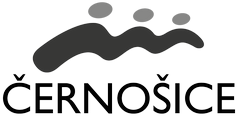 Evidenční číslo smlouvy 173/2024S M L O U V A O D Í L Ouzavřená dle § 2586 a násl. zákona č. 89/2012 Sb., občanského zákoníku, v platném znění(dále jen „občanský zákoník“)I.SMLUVNÍ STRANYMěsto Černošicese sídlem Karlštejnská 259, 252 28 Černošice IČO: 00241121DIČ: CZ00241121bankovní spojení: Česká spořitelna, a.s. číslo účtu: 27-0388063349/0800zastoupeno: Mgr. Filipem Kořínkem, starostou(dále jen „objednatel“)aPSS BOHEMIA, s.r.o.IČO: 26451255DIČ :CZ26451255se sídlem: Orebitská 66/6, 130 00 Praha 3 – Žižkovbankovní spojení: ČSčíslo účtu: 216440953/0300zapsaná v Obchodním rejstříku vedeném u Městského soudu v Praze, oddíl C, vložka 83134zastoupena: Jiřím Skálou a Milanem Singerem (jednatelé společnosti)(dále jen „zhotovitel“)II.PŘEDMĚT SMLOUVYPředmětem této smlouvy o dílo je závazek zhotovitele provést pro objednatele dílo: „Úprava komunikací v areálu MŠ Karlická“ (dále jen „dílo“). Dílo bude provedeno v souladu s touto smlouvou a položkovým rozpočtem (příloha č. 1 této smlouvy). Objednatel se zavazuje zhotovené dílo od zhotovitele převzít a zaplatit mu za něj cenu sjednanou dle této smlouvy.Zhotovitel se zavazuje provést pro objednatele dílo svým jménem, na své náklady a nebezpečí, bez vad a nedodělků, ve sjednaném termínu, v souladu s pokyny objednatele.Zhotovitel prohlašuje, že prozkoumal podmínky provádění díla v místě plnění a seznámil se s veškerými podklady pro zhotovení díla převzatými od objednatele. Zhotovitel prohlašuje, že všechny předané podklady jsou srozumitelné, věcně správné a dostatečné pro provedení díla v rozsahu, kvalitě a termínech sjednaných v této smlouvě.Dílo slouží svému účelu, pokud je dokončeno po stránce funkční, má vlastnosti stanovené právními předpisy, vlastnosti obvyklé a vlastnosti požadované objednatelem a dále, pokud je dokončeno po stránce estetické dle požadavků objednatele.III.DOBA PLNĚNÍZhotovitel se zavazuje zahájit provádění díla dne 1. 7. 2024.Zhotovitel se zavazuje předat dokončené dílo objednateli nejpozději do 30. 8. 2024. Dílo bude předáno ve formě uvedené v čl. VIII. této smlouvy.IV.MÍSTO PLNĚNÍMístem plnění je areál MŠ Karlická, ul. Karlická 1170, 252 28 Černošice.V.CENA ZA DÍLOObjednatel se za podmínek této smlouvy zavazuje uhradit zhotoviteli celkovou cenu za řádné provedení díla ve výši:Cena bez DPH                    	2 432 169,82 Kč (slovy: dvamilionyčtyřistatřicetdvatisícejednostošedesátdevět korun českých osmdesát dva haléře)DPH ve výši      			510 755,66 Kč (slovy: pětsetdesetsedmsetpadesátpět korun českých šedesátšet halérů)Cena celkem včetně DPH 	2 942 925,48 Kč (slovy: dvamilionydevětsetčtyřicetdvatisícdevětsetdvacetpět korun českých čtyřicetosm haléře)Cena za dílo je cenou pevnou, nejvýše přípustnou a neměnnou po celou dobu provádění díla. Nepřipouští se překročení ceny vyjma změny sazeb DPH v případě změny příslušných právních předpisů stanovujících výši daně. V ceně díla jsou zahrnuty veškeré náklady, které bude nutné vynaložit při provádění díla ze strany zhotovitele.Objednatel prohlašuje, že přijaté plnění bude použito pro účely, které nejsou předmětem daně z přidané hodnoty. Při fakturaci nebude uplatněn režim přenesené daňové povinnosti. Faktury budou vystaveny včetně DPH.Celková cena díla je stanovena v souladu s položkovým rozpočtem, který je přílohou č. 1 této smlouvy.VI.PLATEBNÍ PODMÍNKYCena bude zhotoviteli objednatelem zaplacena po řádném provedení díla na základě faktury vystavené zhotovitelem se splatností 30 dnů od doručení faktury objednateli. Faktura musí obsahovat veškeré náležitosti daňového dokladu podle příslušných právních předpisů. Nebude-li faktura obsahovat uvedené náležitosti nebo bude obsahovat chyby, je objednatel oprávněn vrátit ji před datem splatnosti zhotoviteli k doplnění nebo opravě. V takovém případě se přeruší doba splatnosti a nová lhůta započne běžet doručením opravené faktury objednateli.Cena bude zaplacena bezhotovostní formou převodem na bankovní účet zhotovitele uvedený v této smlouvě.3. Pokud objednatel uplatní nárok na odstranění vady díla ve lhůtě splatnosti faktury, není objednatel povinen až do odstranění vady uhradit cenu díla. Okamžikem odstranění vady začne běžet nová lhůta splatnosti faktury.VII.ZPŮSOB PROVÁDĚNÍ DÍLAZhotovitel prohlašuje, že je mu zřejmý účel díla, že jsou mu známy veškeré technické, kvalitativní a jiné podmínky nezbytné k realizaci díla, a že disponuje takovými kapacitami a odbornými znalostmi, které jsou pro provedení díla nezbytné.Zhotovitel se zavazuje provádět dílo v souladu s touto smlouvou a platnými právními předpisy, za vynaložení veškeré profesionální péče a zároveň tak, aby nedocházelo ke škodám na zdraví a majetku objednatele ani třetích osob. Zhotovitel je povinen chránit objednatele před vznikem škod v důsledku porušení právních či jiných předpisů a v případě jejich vzniku tyto škody uhradit.Zhotovitel bere na vědomí omezení stanovená v platné obecně závazné vyhlášce města Černošice o ochraně veřejného pořádku, zavazuje se veškerá omezení respektovat a v případě uložení sankce za porušení některé z uložených povinností tuto sankci bez zbytečného odkladu uhradit. Omezení se týkají především hlučných činností, které jsou povoleny pouze v pracovní dny a v sobotu od 8:00 hod. do 20:00 hod.Objednatel se zavazuje poskytnout veškerou součinnost vedoucí k řádnému dokončení díla.Objednatel je oprávněn po celou dobu zhotovování díla kontrolovat jeho provádění a vyzývat zhotovitele k vysvětlení nejasností souvisejících s prováděním díla. Za tímto účelem poskytne zhotoviteli přiměřenou lhůtu.VIII.PŘEDÁNÍ A PŘEVZETÍ DÍLADílo se považuje za dokončené, pokud je způsobilé bez dalšího sloužit svému účelu Objednatel je oprávněn požadovat po zhotoviteli předvedení této způsobilosti. V případě, že právní předpisy nebo nařízení orgánů veřejné správy vyžadují jakékoliv osvědčení, autorizaci díla či jiný podobný úkon, není dílo dokončeno dříve, než je tímto osvědčením či autorizací opatřeno nebo než je jiný podobný úkon proveden.Zhotovitel je povinen vyzvat objednatele k převzetí díla nejméně 5 dnů předem.Dílo bude zhotovitelem objednateli předáno formou písemného protokolu.Zhotovitel je povinen při předání díla předat objednateli následující doklady k dílu:Protokol o likvidaci odpadůProhlášení o shodě použitých materiálůSkutečné zaměření dílaObjednatel není povinen (je však oprávněn) převzít dílo, které vykazuje jakékoliv (byťdrobné či ojedinělé) vady a nedodělky. Tohoto práva nelze využít, pokud jsou vady způsobeny nevhodnými pokyny objednatele, na nichž objednatel navzdory upozornění zhotovitele trval. Převezme-li objednatel dílo, které vykazuje vady a nedodělky, nebezpečí škody na něj přejde až okamžikem odstranění poslední z vad zjištěné při předání a převzetí díla.O předání a převzetí díla sepíše zhotovitel předávací protokol, který bude podepsán oběma smluvními stranami. Dílo se považuje za předané a převzaté okamžikem podpisu předávacího protokolu objednatelem.Převzetím přechází dílo do vlastnictví objednatele a rovněž na něj přechází nebezpečí škody na díle.IX.ZÁRUKA ZA JAKOST DÍLAZhotovitel odpovídá za všechny vady díla, které se vyskytnou po převzetí díla objednatelem v záruční době. Práva z odpovědnosti za vady díla musí být uplatněna u zhotovitele.Záruční doba činí 60 měsíců a počíná plynout dnem následujícím po potvrzení předávacího protokolu objednatelem.Záruční doba se prodlužuje o dobu od uplatnění práva z odpovědnosti za vady až do doby odstranění vady.Zhotovitel neodpovídá za vady, které byly po převzetí díla způsobeny objednatelem nebo zásahem vyšší moci nebo změnou výchozích podmínek (tj. právních předpisů, norem, podkladů, technickým pokrokem apod.).Objednatel se zavazuje oznámit zhotoviteli vadu písemně a bezodkladně poté, co závadu zjistil. Objednatel současně s oznámením vady sdělí zhotoviteli volbu svého práva z titulu vadného plnění dle příslušných ustanovení občanského zákoníku.Zvolí-li objednatel právo na odstranění vady, zavazuje se zhotovitel odstranit vadu v termínu 15 dnů po obdržení písemné výzvy objednatele. V případě, že zhotovitel uplatněné vady v uvedeném termínu neodstraní, je objednatel oprávněn:zajistit odstranění vad sám na náklady zhotovitele; zhotovitel je v takovém případě povinen uhradit objednateli veškeré náklady vynaložené na odstranění vad,požadovat místo odstranění vady přiměřenou slevu z ceny díla,odstoupit od smlouvy.X.SMLUVNÍ POKUTYV případě prodlení zhotovitele s předáním díla v termínu dle této smlouvy je zhotovitel povinen zaplatit objednateli smluvní pokutu ve výši 2 000,- Kč za každý i započatý den prodlení.V případě, že zhotovitel neodstraní vady nebo nedodělky v termínu dle této smlouvy, je povinen zaplatit objednateli smluvní pokutu ve výši 2 000,- Kč za každý i započatý den prodlení.K úhradě splatných smluvních pokut uložených zhotoviteli je objednatel oprávněn použít zápočet proti splatným pohledávkám zhotovitele na zaplacení ceny díla, případně proti jiným pohledávkám zhotovitele vůči objednateli.Uhrazením smluvní pokuty není dotčeno právo objednatele domáhat se na zhotoviteli náhrady škody, jež mu prokazatelně porušením smluvní povinnosti způsobil.XI.ODSTOUPENÍ OD SMLOUVYObjednatel je oprávněn odstoupit od smlouvy, je-li vadné plnění podstatným porušením této smlouvy. Smluvní strany se dohodly, že za podstatné porušení smlouvy bude považováno zejména:prodlení zhotovitele s provedením díla o více než 20 dní,prodlení zhotovitele s odstraněním vady,jestliže zhotovitel neprovádí dílo v souladu s touto smlouvou a neodstraní tyto nedostatky v dodatečně stanovené lhůtě a objednateli tak hrozí vznik škody,má-li dílo neodstranitelnou vadu, pro kterou nelze předmět díla řádně užívat.Objednatel je dále oprávněn odstoupit od smlouvy v případě, že se po jejím uzavření stane nemožným dosažení jejího účelu v důsledku podstatné změny okolností, za nichž byla smlouva uzavřena nebo v případě vyšší moci.Za den	odstoupení	od smlouvy	se považuje den, kdy bylo písemné oznámení o odstoupení doručeno druhé smluvní straně. Odstoupením od smlouvy nejsou dotčena práva smluvních stran na úhradu splatné smluvní pokuty podle této smlouvy a na náhradu škody, ani jakékoliv záruky poskytnuté zhotovitelem k doposud provedeným částem díla.XII.ZÁVĚREČNÁ USTANOVENÍZhotovitel není oprávněn postoupit práva, povinnosti, dluhy a pohledávky z tétosmlouvy třetí osobě nebo jiným osobám bez předchozího písemného souhlasu objednatele.Nestanoví-li tato smlouva jinak, lze ji měnit pouze písemně formou číslovaných dodatků podepsaných oběma smluvními stranami.Smlouva je vyhotovena ve 2 vyhotoveních, z nichž každé má platnost originálu, přičemž zhotovitel obdrží 1 a objednatel obdrží 1 vyhotovení této smlouvy.Odpovědnou osobou ve věcech technických je:za objednatele XXXXXXXX, tel.: XXXXXX, e-mail: XXXXXXX@mestocernosice.czza zhotovitele   XXXXXXXX, tel.: XXXXXX, e-mail: XXXXXXX@pssbohemia.cz.                                XXXXXXXX, tel.: XXXXXX, e-mail: XXXXXXX@pssbohemia.cz Zhotovitel bere na vědomí, že objednatel pro realizaci svých bezhotovostních plateb můžepoužívat transparentní příjmový a výdajový bankovní účet.Zhotovitel výslovně souhlasí se zveřejněním elektronického obrazu této smlouvy na webových stránkách objednatele.Zhotovitel bere na vědomí, že objednatel je povinnou osobou dle § 2 odst. 1 zákona č. 340/2015 Sb., o zvláštních podmínkách účinnosti některých smluv, uveřejňování těchto smluv a o registru smluv a může se na něj vztahovat povinnost zveřejnit tuto smlouvu v Registru smluv, což je podmínkou její účinnosti. Smluvní strany se dohodly, že zveřejnění této smlouvy v Registru smluv zajistí objednatel nejpozději do 30 dnů ode dne jejího podpisu poslední ze smluvních stran a smlouva pak nabývá účinnosti dnem jejího zveřejnění v Registru smluv.Město Černošice ve smyslu § 41 odst. 1 zákona č. 128/2000 Sb., o obcích (obecní zřízení), ve znění pozdějších předpisů osvědčuje, že uzavření této smlouvy bylo schváleno Radou Města Černošice na jejím 36. zasedání konaném dne 25. 3. 2024  (usn. č. R/36/4/2024) tak, jak to vyžaduje § 102 odst. 3 zákona č.128/2000 Sb., o obcích (obecní zřízení), ve znění pozdějších předpisů, čímž je splněna podmínka platnosti tohoto jeho právního jednání.Smluvní strany prohlašují, že je jim znám celý obsah této smlouvy a že ji uzavřely na základě své svobodné a vážné vůle; na důkaz této skutečnosti připojují své podpisy.Tato smlouva má následující přílohy:Příloha č. 1: položkový rozpočetPříloha č. 2: projektová dokumentaceV Černošicích dne …………………..			V Praze  dne ………………………………………………………			……………………………………………….Mgr. Filip Kořínek					Milan Singer				             starosta						        jednatel 